Государственное бюджетное профессиональное образовательное учреждение «Профессиональное училище № 47»РАБОЧАЯ ПРОГРАММА ПРОФЕССИОНАЛЬНОГО МОДУЛЯПМ.05 ГАЗОВАЯ СВАРКА (НАПЛАВКА)МДК.05.01 ТЕХНИКА И ТЕХНОЛОГИЯ ГАЗОВОЙ СВАРКИ (НАПЛАВКИ)по профессии 15.01.05  Сварщик (ручной и частично механизированной                                                        сварки (наплавки)Ленинск – 2019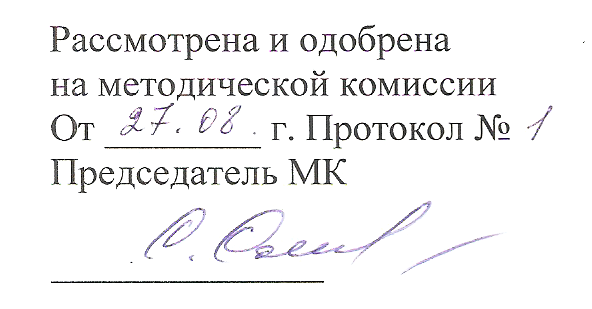 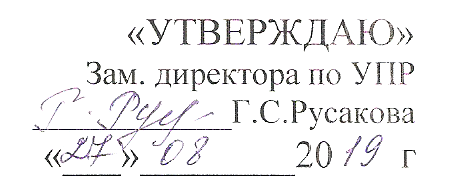 Рассмотрено:                                                                  Утверждаю:на заседании МК                                                            Заместитель директора по УПРспециальных дисциплин                                                __________  Русакова Г.С..Протокол № 1 от ___________                                      «__»__________ 2019г.Председатель МК___________ Ситникова О.В.Рабочая  программа профессионального модуля разработана на основе Федерального Государственного образовательного стандарта (далее ФГОС) по профессии среднего профессионального образования (далее СПО) 15.01.05 Сварщик (ручной и частично механизированной сварки (наплавки)Организация – разработчик: ГБПОУ «Профессиональное училище № 47»Разработчик: Силиканова М.Г.,  преподаватель спецдисциплинПАСПОРТ ПРОГРАММЫ ПРОФЕССИОНАЛЬНОГО МОДУЛЯ1.1. Область применения рабочей программыРабочая программа профессионального модуля является частью рабочей программы подготовки квалифицированных рабочих, служащих в соответствии с ФГОС по профессии СПО 15.01.05 Сварщик (ручной и частично механизированной сварки (наплавки)) в части освоения основного вида профессиональной деятельности (ВПД): Газовая сварка (наплавка) и соответствующих профессиональных компетенций (ПК):ПК 5.1. Выполнять газовую сварку различных деталей из углеродистых и конструкционных сталей во всех пространственных положениях сварного шва.ПК 5.2. Выполнять газовую сварку различных деталей из цветных металлов и сплавов во всех пространственных положениях сварного шва.ПК 5.3. Выполнять газовую наплавку.1.2. Цели и задачи модуля – требования к результатам освоения модуляцелью овладения указанным видом профессиональной деятельности и соответствующими профессиональными компетенциями обучающийся в ходе освоения профессионального модуля должен:иметь практический опыт:ПО 1 проверки оснащенности поста газовой сварки;ПО 2 настройки оборудования для газовой сварки (наплавки);ПО 3 выполнения газовой сварки (наплавки) различных деталей и конструкций;уметь:1   проверять работоспособность и исправность оборудования для газовой сварки(наплавки);2   настраивать сварочное оборудование для газовой сварки (наплавки);3 владеть техникой газовой сварки (наплавки) различных деталей и конструкций во всех пространственных положениях сварного шва;знать:1 основные типы, конструктивные элементы и размеры сварных соединений, выполняемых газовой сваркой (наплавкой);2   основные группы и марки материалов, свариваемых газовой сваркой (наплавкой);3   сварочные (наплавочные) материалы для газовой сварки (наплавки);4 технику и технологию газовой сварки (наплавки) различных деталей и конструкций во всех пространственных положениях сварного шва;5   правила эксплуатации газовых баллонов;6   правила обслуживания переносных газогенераторов;7 причины возникновения дефектов сварных швов, способы их предупреждения и исправления;1.3. Рекомендуемое количество часов на освоение программы профессионального модуля:всего – 558 часа, в том числе:максимальной учебной нагрузки обучающегося – 138 часов, включая: обязательной аудиторной учебной нагрузки обучающегося – 92 часа; самостоятельной работы обучающегося – 46 часов;учебной практики – 30 часовпроизводственной практики – 390 часовРЕЗУЛЬТАТЫ ОСВОЕНИЯ ПРОФЕССИОНАЛЬНОГО МОДУЛЯРезультатом освоения программы профессионального модуля является овладение обучающимися видом профессиональной деятельности Газовая сварка (наплавка), в том числе профессиональными (ПК) компетенциями:СТРУКТУРА И СОДЕРЖАНИЕ ПРОФЕССИОНАЛЬНОГО МОДУЛЯ3.1. Тематический план профессионального модуля ПМ.05 ГАЗОВАЯ СВАРКА (НАПЛАВКА3.2 Содержание обучения по профессиональному модулюПроизводственная практикаУСЛОВИЯ РЕАЛИЗАЦИИ ПРОГРАММЫ ПРОФЕССИОНАЛЬНОГО МОДУЛЯ4.1. Требования к минимальному материально-техническому обеспечениюРеализация  программы  модуля  предполагает  наличие  учебного  кабинета:  теоретическихоснов сварки и резки металлов;лабораториииспытания материалов и контроля качества сварных соединений; мастерской:-сварочной для сварки металлов;-сварочной для сварки неметаллических материалов читального зала с выходом в сеть Интернет.Оборудование мастерской и рабочих мест учебного кабинета:посадочные места по количеству обучающихся;рабочее место преподавателя спец.дисциплин;рабочее место мастера производственного обучения;комплект учебно-наглядных пособий по сварке;сварочные посты для РДС;сварочные посты для полуавтоматической сварки;сварочные посты для сварки неметаллических материалов;сварочные посты для резки;комплект рабочих инструментов;измерительный  инструмент;компьютер;-экран;мультимедийная установка;комплект видеофильмов.комплект плакатов и наглядных пособий.Реализация программы модуля предполагает обязательную производственную практику.Оборудование и технологическое оснащение рабочих мест:Перечень минимально необходимого набора инструментов:защитные очки для сварки;защитные очки для шлифовки;сварочная маска;защитные ботинки;средство защиты органов слуха;ручная шлифовальная машинка (болгарка) с защитным кожухом;металлическая щетка для шлифовальной машинки, подходящая ей по размеру;огнестойкая одежда;молоток для отделения шлака;зубило;разметчик;напильники;металлические щетки;молоток;универсальный шаблон сварщика;стальная линейка с метрической разметкой;прямоугольник;струбцины и приспособления для сборки под сварку;оборудование для ручной дуговой сварки плавящимся покрытым электродом, частично механизированной сварки плавлением.Все инструменты и рабочая одежда должны соответствовать положениям техники безопасности и гигиены труда, установленным в Российской Федерации.4.2. Информационное обеспечение обученияПеречень рекомендуемых учебных изданий, Интернет-ресурсов, дополнительной литературыОСНОВНЫЕ ИСТОЧНИКИ:Овчинников В.В. Технология газовой сварки и резки металлов М.: Издательский центр «Академия», 2015ДОПОЛНИТЕЛЬНЫЕ ИСТОЧНИКИ:Галушкина В.Н. Технология производства сварных конструкций М.: Издательский центр «Академия», 2014Галушкина В.Н. Технология производства сварных конструкций: Рабочая тетрадь М.: Издательский центр «Академия», 2013Овчинников В.В. Контроль качества сварных соединений М.: Издательский центр «Академия», 2014Овчинников В.В. Контроль качества сварных соединений: Практикум М.: Издательский центр «Академия», 2014Овчинников В.В. Сварка и резка деталей из различных сталей, цветных металлов и их сплавов, чугунов во всех пространственных положениях. Практикум. М.: Издательский центр «Академия», 2013Овчинников В.В. Современные виды сварки М.: Издательский центр «Академия», 2014Овчинников В.В. Технология газовой сварки и резки металлов: Рабочая тетрадь М.: Издательский центр «Академия», 2012Чернышов Г. Г., Полевой Г.В., Выборнов А.П. Справочник электрогазосварщика и газорезчика М.: Издательский центр «Академия», 20144.3. Общие требования к организации образовательного процессаОсвоению профессионального модуля ПМ.05 Газовая сварка (наплавка) предшествует изучение профессиональных дисциплин: «Основы инженерной графики», «Основы электротехники», «Основы материаловедения», «Допуски и технические измерения», «Охрана труда», ПМ.01 Подготовительно-сварочные работы и контроль качества швов после сварки, ПМ.02 Ручная дуговая сварка (наплавка, резка) плавящимся покрытым электродом.Учебная практика по всем разделам профессионального модуля проводится рассредоточено.Производственная практика проводится концентрированно.Обязательным условием допуска к производственной практике в рамках профессионального модуля является освоение учебной практики для получения первичных навыков. Производственная практика проводится на предприятиях различных форм собственности по договорам.Для освоения профессионального модуля обучающимся оказываются консультации. Форма проведения консультаций – групповая и индивидуальная. Программа модуля обеспечена учебно-методической документациейВнеаудиторная работа сопровождается методическим обеспечением и обоснованием расчета времени, затрачиваемого на ее выполнение.Реализация ППКРС обеспечивается доступом каждого обучающегося к базам данных и библиотечным фондам, формируемым по полному перечню дисциплин (модулей) ППКРС. Во время самостоятельной подготовки обучающиеся обеспечены доступом к информационно-телекоммуникационной сети "Интернет" (далее - сеть Интернет).Каждый обучающийся обеспечен не менее чем одним учебным печатным и (или) электронным изданием по каждой дисциплине общепрофессионального учебного цикла и одним учебно-методическим печатным и (или) электронным изданием по каждому междисциплинарному курсу (включая электронные базы периодических изданий). Библиотечный фонд укомплектован печатными и (или) электронными изданиями основной идополнительной учебной литературы по дисциплинам всех учебных циклов, изданными за последние 5 лет.Библиотечный фонд, помимо учебной литературы, включает официальные, справочно-библиографические и периодические издания в расчете 1 - 2 экземпляра на каждых 100 обучающихся.Каждому обучающемуся обеспечен доступ к комплектам библиотечного фонда, состоящим не менее чем из 6 наименований отечественных журналов.4.4. Кадровое обеспечение образовательного процессаРеализация ППКРС обеспечена педагогическими кадрами, имеющими среднее профессиональное или высшее образование, соответствующее профилю преподаваемой дисциплины (модуля). Мастера производственного обучения обладают знаниями и умениями, соответствующими профилю модуля. Опыт деятельности в организациях соответствующей профессиональной сферы является обязательным, эти преподаватели и мастера производственного обучения получают дополнительное профессиональное образование по программам повышения квалификации, в том числе в форме стажировки в профильных организациях не реже 1 раза в 3 года.КОНТРОЛЬ И ОЦЕНКА РЕЗУЛЬТАТОВ ОСВОЕНИЯ ПРОФЕССИОНАЛЬНОГО МОДУЛЯ (ВИДА ПРОФЕССИОНАЛЬНОЙ ДЕЯТЕЛЬНОСТИ)СОДЕРЖАНИЕстр.1.ПАСПОРТ РАБОЧЕЙ ПРОГРАММЫ ПРОФЕССИОНАЛЬНОГО МОДУЛЯ41.ПАСПОРТ РАБОЧЕЙ ПРОГРАММЫ ПРОФЕССИОНАЛЬНОГО МОДУЛЯ2.РЕЗУЛЬТАТЫ ОСВОЕНИЯ ПРОФЕССИОНАЛЬНОГО МОДУЛЯ63.СТРУКТУРА И СОДЕРЖАНИЕ ПРОФЕССИОНАЛЬНОГО МОДУЛЯ74 УСЛОВИЯ РЕАЛИЗАЦИИ ПРОГРАММЫ ПРОФЕССИОНАЛЬНОГО МОДУЛЯ4 УСЛОВИЯ РЕАЛИЗАЦИИ ПРОГРАММЫ ПРОФЕССИОНАЛЬНОГО МОДУЛЯ245.КОНТРОЛЬ И ОЦЕНКА РЕЗУЛЬТАТОВ ОСВОЕНИЯ ПРОФЕССИОНАЛЬНОГО27МОДУЛЯ (ВИДА ПРОФЕССИОНАЛЬНОЙ ДЕЯТЕЛЬНОСТИ)МОДУЛЯ (ВИДА ПРОФЕССИОНАЛЬНОЙ ДЕЯТЕЛЬНОСТИ)КодНаименование результата обученияПК 5.1.Выполнять    газовую    сварку   различных    деталей    из    углеродистых    иконструкционных сталей во всех пространственных положениях сварного шва.ПК 5.2.Выполнять газовую сварку различных деталей из цветных металлов и сплавов вовсех пространственных положениях сварного шва.ПК 5.3.Выполнять газовую наплавку.Учебные дисципли-ны индексНаименование циклов, дисциплин, профессиональ-ных модулей, МДК, практикФормы промежу-точной  аттеста-цииУчебная нагрузка обучающихся (час.)Учебная нагрузка обучающихся (час.)Учебная нагрузка обучающихся (час.)Учебная нагрузка обучающихся (час.)Распределение обязательной аудиторной нагрузки по курсам и семестрамРаспределение обязательной аудиторной нагрузки по курсам и семестрамРаспределение обязательной аудиторной нагрузки по курсам и семестрамРаспределение обязательной аудиторной нагрузки по курсам и семестрамРаспределение обязательной аудиторной нагрузки по курсам и семестрамРаспределение обязательной аудиторной нагрузки по курсам и семестрамРаспределение обязательной аудиторной нагрузки по курсам и семестрамРаспределение обязательной аудиторной нагрузки по курсам и семестрамУчебные дисципли-ны индексНаименование циклов, дисциплин, профессиональ-ных модулей, МДК, практикФормы промежу-точной  аттеста-цииМаксимальнаяСам.учебн.работаОбязательнаяаудиторнаяОбязательнаяаудиторная1 курс1 курс2 курс2 курс3 курс3 курсУчебные дисципли-ны индексНаименование циклов, дисциплин, профессиональ-ных модулей, МДК, практикФормы промежу-точной  аттеста-цииМаксимальнаяСам.учебн.работаВсего заня-тийПЗ, ЛЗ1 курс1 курс2 курс2 курс3 курс3 курсУчебные дисципли-ны индексНаименование циклов, дисциплин, профессиональ-ных модулей, МДК, практикФормы промежу-точной  аттеста-цииМаксимальнаяСам.учебн.работаВсего заня-тийПЗ, ЛЗ1 сем.2 сем3 сем.4 сем.5 сем.6 сем.6 сем.123456789101112131314ПМ.05Газовая сварка (наплавка)55846512172100240240МДК.05.01Техника и технология газовой сварки(наплавки)-,-,-,-,э13846925834УП.05303030ПП.05-,-,-,-,-,дз3903908466240240Наименование разделовпрофессионального модуля (ПМ), междисциплинарных курсов (МДК) и темСодержание учебного материала, лабораторные работы и практические занятия, самостоятельная работа обучающихся, курсовая работа (проект) (если предусмотрены)                                          Содержание учебного материала, лабораторные работы и практические занятия, самостоятельная работа обучающихся, курсовая работа (проект) (если предусмотрены)                                          Содержание учебного материала, лабораторные работы и практические занятия, самостоятельная работа обучающихся, курсовая работа (проект) (если предусмотрены)                                          Содержание учебного материала, лабораторные работы и практические занятия, самостоятельная работа обучающихся, курсовая работа (проект) (если предусмотрены)                                          Объем              часовУровень освоения1222234Раздел 1ПМ.05 Газовая сварка (наплавка)МДК.05.01 Техника и технология газовой сварки (наплавки)Тема 1.1Основы охраны труда при газовой сваркеСодержаниеСодержаниеСодержаниеСодержание2Тема 1.1Основы охраны труда при газовой сваркеОрганизация охраны трудаВредные и опасные производственные факторы при газовой сваркеОрганизация охраны трудаВредные и опасные производственные факторы при газовой сваркеОрганизация охраны трудаВредные и опасные производственные факторы при газовой сваркеОрганизация охраны трудаВредные и опасные производственные факторы при газовой сварке11Тема 1.2Материалы для газовой сваркиСодержаниеСодержаниеСодержаниеСодержание4Тема 1.2Материалы для газовой сварки1.2.1   Газы, применяемые при сварке1.2.2   Карбид кальция1.2.3   Флюсы1.2.4   Присадочные материалы1.2.1   Газы, применяемые при сварке1.2.2   Карбид кальция1.2.3   Флюсы1.2.4   Присадочные материалы1.2.1   Газы, применяемые при сварке1.2.2   Карбид кальция1.2.3   Флюсы1.2.4   Присадочные материалы1.2.1   Газы, применяемые при сварке1.2.2   Карбид кальция1.2.3   Флюсы1.2.4   Присадочные материалы1111Тема 1.3Оборудование и аппаратура для газовой сварки металлаСодержание1.3.1   Ацетиленовые генераторы: назначение, классификация1.3.2   Конструктивные особенности переносных ацетиленовых генераторов1.3.3   Правила эксплуатации переносных ацетиленовых генераторов: до сварки и во            время сварки1.3.4   Предохранительные затворы: назначение, классификация1.3.5   Баллоны для сжатых и сжиженных газов: типы, емкости, окраска, надписи на            баллонах1.3.6   Правила безопасной эксплуатации газовых баллонов1.3.7   Редукторы для сжатых газов: назначение, классификация, устройство, работа,            окраска1.3.8   Правила безопасной эксплуатации газовых редукторов1.3.9   Трубопроводы и шланги для горючих газов и кислорода1.3.10  Сварочные горелки: классификация, схемы и принцип работы1.3.11  Правила безопасной работы с газовыми горелками1.3.12  Предохранительные устройства1.3.13  Оборудование для централизованного газоснабжения1.3.14   Дополнительное оборудование и инструменты.              Правила технического обслуживания газосварочного оборудованияСодержание1.3.1   Ацетиленовые генераторы: назначение, классификация1.3.2   Конструктивные особенности переносных ацетиленовых генераторов1.3.3   Правила эксплуатации переносных ацетиленовых генераторов: до сварки и во            время сварки1.3.4   Предохранительные затворы: назначение, классификация1.3.5   Баллоны для сжатых и сжиженных газов: типы, емкости, окраска, надписи на            баллонах1.3.6   Правила безопасной эксплуатации газовых баллонов1.3.7   Редукторы для сжатых газов: назначение, классификация, устройство, работа,            окраска1.3.8   Правила безопасной эксплуатации газовых редукторов1.3.9   Трубопроводы и шланги для горючих газов и кислорода1.3.10  Сварочные горелки: классификация, схемы и принцип работы1.3.11  Правила безопасной работы с газовыми горелками1.3.12  Предохранительные устройства1.3.13  Оборудование для централизованного газоснабжения1.3.14   Дополнительное оборудование и инструменты.              Правила технического обслуживания газосварочного оборудованияСодержание1.3.1   Ацетиленовые генераторы: назначение, классификация1.3.2   Конструктивные особенности переносных ацетиленовых генераторов1.3.3   Правила эксплуатации переносных ацетиленовых генераторов: до сварки и во            время сварки1.3.4   Предохранительные затворы: назначение, классификация1.3.5   Баллоны для сжатых и сжиженных газов: типы, емкости, окраска, надписи на            баллонах1.3.6   Правила безопасной эксплуатации газовых баллонов1.3.7   Редукторы для сжатых газов: назначение, классификация, устройство, работа,            окраска1.3.8   Правила безопасной эксплуатации газовых редукторов1.3.9   Трубопроводы и шланги для горючих газов и кислорода1.3.10  Сварочные горелки: классификация, схемы и принцип работы1.3.11  Правила безопасной работы с газовыми горелками1.3.12  Предохранительные устройства1.3.13  Оборудование для централизованного газоснабжения1.3.14   Дополнительное оборудование и инструменты.              Правила технического обслуживания газосварочного оборудованияСодержание1.3.1   Ацетиленовые генераторы: назначение, классификация1.3.2   Конструктивные особенности переносных ацетиленовых генераторов1.3.3   Правила эксплуатации переносных ацетиленовых генераторов: до сварки и во            время сварки1.3.4   Предохранительные затворы: назначение, классификация1.3.5   Баллоны для сжатых и сжиженных газов: типы, емкости, окраска, надписи на            баллонах1.3.6   Правила безопасной эксплуатации газовых баллонов1.3.7   Редукторы для сжатых газов: назначение, классификация, устройство, работа,            окраска1.3.8   Правила безопасной эксплуатации газовых редукторов1.3.9   Трубопроводы и шланги для горючих газов и кислорода1.3.10  Сварочные горелки: классификация, схемы и принцип работы1.3.11  Правила безопасной работы с газовыми горелками1.3.12  Предохранительные устройства1.3.13  Оборудование для централизованного газоснабжения1.3.14   Дополнительное оборудование и инструменты.              Правила технического обслуживания газосварочного оборудования1411111111111111Практические и лабораторные занятияПрактические и лабораторные занятияПрактические и лабораторные занятияПрактические и лабораторные занятия6ПЗ 1ПЗ 2ПЗ 3ПЗ 1ПЗ 2ПЗ 3ПЗ 1ПЗ 2ПЗ 3Определение по схеме основных узлов ацетиленового генератора, водяного затвора, баллоновСоставление порядка подготовки инжекторной горелки к работе по схемеПодключение газового редуктора на баллоны, порядок сборки и разборки газовых горелок, проверка на инжекцию222Контрольная работа №1 «Оборудование и аппаратура для газовой сварки металла»Контрольная работа №1 «Оборудование и аппаратура для газовой сварки металла»Контрольная работа №1 «Оборудование и аппаратура для газовой сварки металла»Контрольная работа №1 «Оборудование и аппаратура для газовой сварки металла»1Тема 1.4Сварочное пламя, его строение и характеристикиСодержаниеСодержаниеСодержаниеСодержание5Тема 1.4Сварочное пламя, его строение и характеристики1.4.1   Сварочное пламя: образование, строение1.4.2   Тепловые характеристики сварочного пламени1.4.3   Металлургические процессы, протекающие в сварной ванне1.4.4   Структурные превращения в сварном шве и околошовной зоне1.4.5   Напряжения и деформации1.4.1   Сварочное пламя: образование, строение1.4.2   Тепловые характеристики сварочного пламени1.4.3   Металлургические процессы, протекающие в сварной ванне1.4.4   Структурные превращения в сварном шве и околошовной зоне1.4.5   Напряжения и деформации1.4.1   Сварочное пламя: образование, строение1.4.2   Тепловые характеристики сварочного пламени1.4.3   Металлургические процессы, протекающие в сварной ванне1.4.4   Структурные превращения в сварном шве и околошовной зоне1.4.5   Напряжения и деформации1.4.1   Сварочное пламя: образование, строение1.4.2   Тепловые характеристики сварочного пламени1.4.3   Металлургические процессы, протекающие в сварной ванне1.4.4   Структурные превращения в сварном шве и околошовной зоне1.4.5   Напряжения и деформации11111 Тема 1.4Сварочное пламя, его строение и характеристикиПрактические и лабораторные занятияПрактические и лабораторные занятияПрактические и лабораторные занятияПрактические и лабораторные занятия2Тема 1.4Сварочное пламя, его строение и характеристикиПЗ 4   Отработка навыков техники выбора состава сварочного пламениПЗ 4   Отработка навыков техники выбора состава сварочного пламениПЗ 4   Отработка навыков техники выбора состава сварочного пламениПЗ 4   Отработка навыков техники выбора состава сварочного пламени2Тема 1.5Техника и технология газовой сваркиСодержаниеСодержаниеСодержаниеСодержание14Тема 1.5Техника и технология газовой сварки1.5.1   Области применение газовой сварки1.5.2   Типы сварных соединений и швов при газовой сварке1.5.3   Подготовка деталей перед сваркой1.5.4   Режимы сварки1.5.5   Особенности сварки швов в различных положениях1.5.6   Общие сведения об углеродистой и низколегированной сталях1.5.7   Особенности газовой сварки углеродистой и низколегированной сталей1.5.8   Термическая обработка и правка изделий после сварки1.5.9   Особенности сварки труб1.5.10  Дефекты сварных швов1.5.11  Газовая сварка легированной стали1.5.12  Характеристика и классификация чугунов1.5.13   Свариваемость чугуна: классификация способов сварки 1.5.14   Технология газовой сварки чугуна с подогревом и без подогрева1.5.1   Области применение газовой сварки1.5.2   Типы сварных соединений и швов при газовой сварке1.5.3   Подготовка деталей перед сваркой1.5.4   Режимы сварки1.5.5   Особенности сварки швов в различных положениях1.5.6   Общие сведения об углеродистой и низколегированной сталях1.5.7   Особенности газовой сварки углеродистой и низколегированной сталей1.5.8   Термическая обработка и правка изделий после сварки1.5.9   Особенности сварки труб1.5.10  Дефекты сварных швов1.5.11  Газовая сварка легированной стали1.5.12  Характеристика и классификация чугунов1.5.13   Свариваемость чугуна: классификация способов сварки 1.5.14   Технология газовой сварки чугуна с подогревом и без подогрева1.5.1   Области применение газовой сварки1.5.2   Типы сварных соединений и швов при газовой сварке1.5.3   Подготовка деталей перед сваркой1.5.4   Режимы сварки1.5.5   Особенности сварки швов в различных положениях1.5.6   Общие сведения об углеродистой и низколегированной сталях1.5.7   Особенности газовой сварки углеродистой и низколегированной сталей1.5.8   Термическая обработка и правка изделий после сварки1.5.9   Особенности сварки труб1.5.10  Дефекты сварных швов1.5.11  Газовая сварка легированной стали1.5.12  Характеристика и классификация чугунов1.5.13   Свариваемость чугуна: классификация способов сварки 1.5.14   Технология газовой сварки чугуна с подогревом и без подогрева1.5.1   Области применение газовой сварки1.5.2   Типы сварных соединений и швов при газовой сварке1.5.3   Подготовка деталей перед сваркой1.5.4   Режимы сварки1.5.5   Особенности сварки швов в различных положениях1.5.6   Общие сведения об углеродистой и низколегированной сталях1.5.7   Особенности газовой сварки углеродистой и низколегированной сталей1.5.8   Термическая обработка и правка изделий после сварки1.5.9   Особенности сварки труб1.5.10  Дефекты сварных швов1.5.11  Газовая сварка легированной стали1.5.12  Характеристика и классификация чугунов1.5.13   Свариваемость чугуна: классификация способов сварки 1.5.14   Технология газовой сварки чугуна с подогревом и без подогрева11111111111111Тема 1.5Техника и технология газовой сваркиПрактические и лабораторные занятияПрактические и лабораторные занятияПрактические и лабораторные занятияПрактические и лабораторные занятия6Тема 1.5Техника и технология газовой сваркиЛЗ 1ПЗ 5ПЗ 6ЛЗ 1ПЗ 5ПЗ 6Технология сварки низкоуглеродистых сталейВыбор режима сварки легированных сталейВыбор способа сварки в зависимости от положения шва в пространствеТехнология сварки низкоуглеродистых сталейВыбор режима сварки легированных сталейВыбор способа сварки в зависимости от положения шва в пространстве222   Тема 1.6Контроль качестваСодержаниеСодержаниеСодержаниеСодержание2Тема 1.6Контроль качества1.6.1    Дефекты сварных соединений и швов: основные виды и способы устранения1.6.2    Методы контроля сварных соединений1.6.1    Дефекты сварных соединений и швов: основные виды и способы устранения1.6.2    Методы контроля сварных соединений1.6.1    Дефекты сварных соединений и швов: основные виды и способы устранения1.6.2    Методы контроля сварных соединений1.6.1    Дефекты сварных соединений и швов: основные виды и способы устранения1.6.2    Методы контроля сварных соединений11Тема 1.6Контроль качестваКонтрольная работа №2   «Технология газовой сварки»Контрольная работа №2   «Технология газовой сварки»Контрольная работа №2   «Технология газовой сварки»Контрольная работа №2   «Технология газовой сварки»2   Самостоятельная работа при изучении раздела 1Самостоятельная работа при изучении раздела 1Самостоятельная работа при изучении раздела 1Самостоятельная работа при изучении раздела 1Самостоятельная работа при изучении раздела 130Примерная тематика домашних заданийСистематическая проработка конспектов занятий, учебной и специальной технической литературы (по вопросам к параграфам, главам учебных пособий, составленным преподавателем)Примерная тематика домашних заданийСистематическая проработка конспектов занятий, учебной и специальной технической литературы (по вопросам к параграфам, главам учебных пособий, составленным преподавателем)Примерная тематика домашних заданийСистематическая проработка конспектов занятий, учебной и специальной технической литературы (по вопросам к параграфам, главам учебных пособий, составленным преподавателем)Примерная тематика домашних заданийСистематическая проработка конспектов занятий, учебной и специальной технической литературы (по вопросам к параграфам, главам учебных пособий, составленным преподавателем)Примерная тематика домашних заданийСистематическая проработка конспектов занятий, учебной и специальной технической литературы (по вопросам к параграфам, главам учебных пособий, составленным преподавателем)Учебная практикаУчебная практикаУчебная практикаУчебная практика30Производственная практикаПроизводственная практикаПроизводственная практикаПроизводственная практика84Раздел 2ПМ.05 Газовая сварка (наплавка)МДК.05.01 Техника и технология газовой сварки (наплавки)Тема 2.1 Газовая сварка цветных металлов и сплавовСодержание2.1.1   Технология сварки меди и медных сплавов2.1.2   Подготовка к сварке, выбор режима сварки, техника сварки. 2.1.3   Технология сварки алюминия и его сплавов2.1.4   Подготовка к сварке, выбор режима сварки, техника сварки. 2.1.5   Технология сварки титана и его сплавов2.1.6   Подготовка к сварке, выбор режима сварки, техника сварки.2.1.7   Технология сварки никеля и его сплавов2.1.8   Подготовка к сварке, выбор режима сварки, техника сварки.Содержание2.1.1   Технология сварки меди и медных сплавов2.1.2   Подготовка к сварке, выбор режима сварки, техника сварки. 2.1.3   Технология сварки алюминия и его сплавов2.1.4   Подготовка к сварке, выбор режима сварки, техника сварки. 2.1.5   Технология сварки титана и его сплавов2.1.6   Подготовка к сварке, выбор режима сварки, техника сварки.2.1.7   Технология сварки никеля и его сплавов2.1.8   Подготовка к сварке, выбор режима сварки, техника сварки.Содержание2.1.1   Технология сварки меди и медных сплавов2.1.2   Подготовка к сварке, выбор режима сварки, техника сварки. 2.1.3   Технология сварки алюминия и его сплавов2.1.4   Подготовка к сварке, выбор режима сварки, техника сварки. 2.1.5   Технология сварки титана и его сплавов2.1.6   Подготовка к сварке, выбор режима сварки, техника сварки.2.1.7   Технология сварки никеля и его сплавов2.1.8   Подготовка к сварке, выбор режима сварки, техника сварки.Содержание2.1.1   Технология сварки меди и медных сплавов2.1.2   Подготовка к сварке, выбор режима сварки, техника сварки. 2.1.3   Технология сварки алюминия и его сплавов2.1.4   Подготовка к сварке, выбор режима сварки, техника сварки. 2.1.5   Технология сварки титана и его сплавов2.1.6   Подготовка к сварке, выбор режима сварки, техника сварки.2.1.7   Технология сварки никеля и его сплавов2.1.8   Подготовка к сварке, выбор режима сварки, техника сварки.811111111Тема 2.1 Газовая сварка цветных металлов и сплавовПрактические и лабораторные занятия Практические и лабораторные занятия Практические и лабораторные занятия Практические и лабораторные занятия 2Тема 2.1 Газовая сварка цветных металлов и сплавовПЗ 7ПЗ 7Составление инструкционных карт по темеСоставление инструкционных карт по теме2Самостоятельная работа при изучении раздела 2Самостоятельная работа при изучении раздела 2Самостоятельная работа при изучении раздела 2Самостоятельная работа при изучении раздела 2Самостоятельная работа при изучении раздела 27Примерная тематика домашних заданийСистематическая проработка конспектов занятий, учебной и специальной технической литературы (по вопросам к параграфам, главам учебных пособий, составленным преподавателем)Примерная тематика домашних заданийСистематическая проработка конспектов занятий, учебной и специальной технической литературы (по вопросам к параграфам, главам учебных пособий, составленным преподавателем)Примерная тематика домашних заданийСистематическая проработка конспектов занятий, учебной и специальной технической литературы (по вопросам к параграфам, главам учебных пособий, составленным преподавателем)Примерная тематика домашних заданийСистематическая проработка конспектов занятий, учебной и специальной технической литературы (по вопросам к параграфам, главам учебных пособий, составленным преподавателем)Примерная тематика домашних заданийСистематическая проработка конспектов занятий, учебной и специальной технической литературы (по вопросам к параграфам, главам учебных пособий, составленным преподавателем)Тема 2.2 Технология газовой резкиСодержание2.2.1   Общие сведения о газовой резке.            Классификация способов термической резки2.2.2   Технология разделительной газовой резки стали: резка стали средней толщины2.2.3   Технология разделительной газовой резки стали: резка стали малой толщины2.2.4   Пакетная резка. Резка стали большой толщины2.2.5   Методы повышения производительности и качества резки2.2.6   Разделительная кислородная резка титана и его сплавов2.2.7   Специальные виды кислородной резкиСодержание2.2.1   Общие сведения о газовой резке.            Классификация способов термической резки2.2.2   Технология разделительной газовой резки стали: резка стали средней толщины2.2.3   Технология разделительной газовой резки стали: резка стали малой толщины2.2.4   Пакетная резка. Резка стали большой толщины2.2.5   Методы повышения производительности и качества резки2.2.6   Разделительная кислородная резка титана и его сплавов2.2.7   Специальные виды кислородной резкиСодержание2.2.1   Общие сведения о газовой резке.            Классификация способов термической резки2.2.2   Технология разделительной газовой резки стали: резка стали средней толщины2.2.3   Технология разделительной газовой резки стали: резка стали малой толщины2.2.4   Пакетная резка. Резка стали большой толщины2.2.5   Методы повышения производительности и качества резки2.2.6   Разделительная кислородная резка титана и его сплавов2.2.7   Специальные виды кислородной резкиСодержание2.2.1   Общие сведения о газовой резке.            Классификация способов термической резки2.2.2   Технология разделительной газовой резки стали: резка стали средней толщины2.2.3   Технология разделительной газовой резки стали: резка стали малой толщины2.2.4   Пакетная резка. Резка стали большой толщины2.2.5   Методы повышения производительности и качества резки2.2.6   Разделительная кислородная резка титана и его сплавов2.2.7   Специальные виды кислородной резки71111111Практические и лабораторные занятияПрактические и лабораторные занятияПрактические и лабораторные занятияПрактические и лабораторные занятия2ПЗ 8ПЗ 8ПЗ 8Технология кислородной резки Особенности технологии кислородно-флюсовой резки11Тема 2.3 Техника газовой наплавкиСодержание2.3.1   Газовая наплавка: применяемые материалы, режимы и принципы их выбора.           Выбор наплавочных материалов и режимов наплавки.2.3.2   Технологические приемы и преимущества газовой наплавки           Недостатки газовой наплавки2.3.3   Технология газовой наплавки твердыми сплавами: используемые материалы,             способы.            Режимы и приемы газовой наплавки твердыми сплавами.2.3.4   Технология удаления наплавкой дефектов деталей машин.           Устранение раковин и трещин2.3.5   Особенности технологических приемов устранения дефектов в обработанных            деталях и узлах газоплазменной наплавкой.2.3.6   Наплавка цветных металлов и сплавов.           Наплавка чугуна  Содержание2.3.1   Газовая наплавка: применяемые материалы, режимы и принципы их выбора.           Выбор наплавочных материалов и режимов наплавки.2.3.2   Технологические приемы и преимущества газовой наплавки           Недостатки газовой наплавки2.3.3   Технология газовой наплавки твердыми сплавами: используемые материалы,             способы.            Режимы и приемы газовой наплавки твердыми сплавами.2.3.4   Технология удаления наплавкой дефектов деталей машин.           Устранение раковин и трещин2.3.5   Особенности технологических приемов устранения дефектов в обработанных            деталях и узлах газоплазменной наплавкой.2.3.6   Наплавка цветных металлов и сплавов.           Наплавка чугуна  Содержание2.3.1   Газовая наплавка: применяемые материалы, режимы и принципы их выбора.           Выбор наплавочных материалов и режимов наплавки.2.3.2   Технологические приемы и преимущества газовой наплавки           Недостатки газовой наплавки2.3.3   Технология газовой наплавки твердыми сплавами: используемые материалы,             способы.            Режимы и приемы газовой наплавки твердыми сплавами.2.3.4   Технология удаления наплавкой дефектов деталей машин.           Устранение раковин и трещин2.3.5   Особенности технологических приемов устранения дефектов в обработанных            деталях и узлах газоплазменной наплавкой.2.3.6   Наплавка цветных металлов и сплавов.           Наплавка чугуна  Содержание2.3.1   Газовая наплавка: применяемые материалы, режимы и принципы их выбора.           Выбор наплавочных материалов и режимов наплавки.2.3.2   Технологические приемы и преимущества газовой наплавки           Недостатки газовой наплавки2.3.3   Технология газовой наплавки твердыми сплавами: используемые материалы,             способы.            Режимы и приемы газовой наплавки твердыми сплавами.2.3.4   Технология удаления наплавкой дефектов деталей машин.           Устранение раковин и трещин2.3.5   Особенности технологических приемов устранения дефектов в обработанных            деталях и узлах газоплазменной наплавкой.2.3.6   Наплавка цветных металлов и сплавов.           Наплавка чугуна  12111111111111Практические и лабораторные занятияПрактические и лабораторные занятияПрактические и лабораторные занятияПрактические и лабораторные занятия2ПЗ 9Отработка навыков  техники наплавкиОтработка навыков  техники наплавкиОтработка навыков  техники наплавкиКонтрольная работа №3 «Техника газовой наплавки»  Контрольная работа №3 «Техника газовой наплавки»  Контрольная работа №3 «Техника газовой наплавки»  Контрольная работа №3 «Техника газовой наплавки»  1Самостоятельная работа при изучении раздела 2Самостоятельная работа при изучении раздела 2Самостоятельная работа при изучении раздела 2Самостоятельная работа при изучении раздела 2Самостоятельная работа при изучении раздела 29Примерная тематика домашних заданийСистематическая проработка конспектов занятий, учебной и специальной технической литературы (по вопросам к параграфам, главам учебных пособий, составленным преподавателем)Примерная тематика домашних заданийСистематическая проработка конспектов занятий, учебной и специальной технической литературы (по вопросам к параграфам, главам учебных пособий, составленным преподавателем)Примерная тематика домашних заданийСистематическая проработка конспектов занятий, учебной и специальной технической литературы (по вопросам к параграфам, главам учебных пособий, составленным преподавателем)Примерная тематика домашних заданийСистематическая проработка конспектов занятий, учебной и специальной технической литературы (по вопросам к параграфам, главам учебных пособий, составленным преподавателем)Примерная тематика домашних заданийСистематическая проработка конспектов занятий, учебной и специальной технической литературы (по вопросам к параграфам, главам учебных пособий, составленным преподавателем)Учебная практикаУчебная практикаУчебная практикаУчебная практикаПроизводственная практикаПроизводственная практикаПроизводственная практикаПроизводственная практика66+240Учебная практикаВиды работ1.  Подготовка деталей под сварку. Выбор режимов сварки1.  Подготовка деталей под сварку. Выбор режимов сварки1.  Подготовка деталей под сварку. Выбор режимов сварки2.  Освоение способов наложения швов3.  Наложение швов в различных пространственных положениях4.  Устранение наплавкой раковин и трещин5.  Наплавка инструмента2.  Освоение способов наложения швов3.  Наложение швов в различных пространственных положениях4.  Устранение наплавкой раковин и трещин5.  Наплавка инструмента2.  Освоение способов наложения швов3.  Наложение швов в различных пространственных положениях4.  Устранение наплавкой раковин и трещин5.  Наплавка инструментаВиды работВиды работ  1.  Организация рабочего места для выполнения газопламенной обработки металлов. Техника безопасности. Пожарная  1.  Организация рабочего места для выполнения газопламенной обработки металлов. Техника безопасности. Пожарная  1.  Организация рабочего места для выполнения газопламенной обработки металлов. Техника безопасности. Пожарная  1.  Организация рабочего места для выполнения газопламенной обработки металлов. Техника безопасности. Пожарнаябезопасность.безопасность.         2.  Подготовка ацетиленового генератора к работе         2.  Подготовка ацетиленового генератора к работе         2.  Подготовка ацетиленового генератора к работе         2.  Подготовка ацетиленового генератора к работе 3.Обслуживание газосварочной аппаратуры и горелки с учетом требований техники безопасности.Обслуживание газосварочной аппаратуры и горелки с учетом требований техники безопасности.Обслуживание газосварочной аппаратуры и горелки с учетом требований техники безопасности. 4.Овладение техникой предварительного, сопутствующего (межслойного) подогрева металла в соответствии сОвладение техникой предварительного, сопутствующего (межслойного) подогрева металла в соответствии сОвладение техникой предварительного, сопутствующего (межслойного) подогрева металла в соответствии стребованиями производственно-технологической документации по сваркетребованиями производственно-технологической документации по сваркетребованиями производственно-технологической документации по сварке 5.Отработка приемов прихватки и сварки пластин встык, в угол, в тавр, в нахлестку без разделки кромок.Отработка приемов прихватки и сварки пластин встык, в угол, в тавр, в нахлестку без разделки кромок.Отработка приемов прихватки и сварки пластин встык, в угол, в тавр, в нахлестку без разделки кромок. 6.Отработка приемов прихватки и сварки пластин встык, в угол, в тавр, в нахлестку с разделкой кромок.Отработка приемов прихватки и сварки пластин встык, в угол, в тавр, в нахлестку с разделкой кромок.Отработка приемов прихватки и сварки пластин встык, в угол, в тавр, в нахлестку с разделкой кромок. 7.Отработка приемов сварки цветных металлов и сплавовОтработка приемов сварки цветных металлов и сплавовОтработка приемов сварки цветных металлов и сплавов 8.Подготовка сварочного поста под газовую наплавку.Подготовка сварочного поста под газовую наплавку.Подготовка сварочного поста под газовую наплавку. 9.Однослойная наплавка валиков на низкоуглеродистую сталь.Однослойная наплавка валиков на низкоуглеродистую сталь.Однослойная наплавка валиков на низкоуглеродистую сталь.10.Устранение раковин и трещин наплавкой.Устранение раковин и трещин наплавкой.Устранение раковин и трещин наплавкой.11.Многослойная наплавка.Многослойная наплавка.Многослойная наплавка.12.Газовая наплавка твердыми сплавами.Газовая наплавка твердыми сплавами.Газовая наплавка твердыми сплавами.13.Газопорошковая наплавка.Газопорошковая наплавка.Газопорошковая наплавка.14.Контроль с применением измерительного инструмента сваренные газовой сваркой (наплавленные) детали наКонтроль с применением измерительного инструмента сваренные газовой сваркой (наплавленные) детали наКонтроль с применением измерительного инструмента сваренные газовой сваркой (наплавленные) детали насоответствие геометрических размеров требованиям конструкторской и производственно-технологическойсоответствие геометрических размеров требованиям конструкторской и производственно-технологическойсоответствие геометрических размеров требованиям конструкторской и производственно-технологическойРезультатыОсновные показателиОсновные показателиФормы и методыФормы и методыФормы и методыФормы и методыФормы и методыФормы и методыФормы и методы(освоенныеоценки результатаоценки результатаконтроля и оценкиконтроля и оценкиконтроля и оценкиконтроля и оценкиконтроля и оценкиконтроля и оценкиконтроля и оценкиконтроля и оценкипрофессиональныекомпетенции)ПК 5.1.Выполнять газовуюСоблюдениетехнологическойТекущий контрольТекущий контрольТекущий контрольТекущий контрольТекущий контрольсварку различных деталей изпоследовательности сварки;последовательности сварки;тестирование;тестирование;тестирование;тестирование;тестирование;тестирование;углеродистых иВыполнениеправил  техникиустный опрос наустный опрос наустный опрос наустный опрос наустный опрос наустный опрос наконструкционных сталей вобезопасноститеоретических занятиях потеоретических занятиях потеоретических занятиях потеоретических занятиях потеоретических занятиях потеоретических занятиях потеоретических занятиях потеоретических занятиях потеоретических занятиях повсех пространственныхМДК;МДК;МДК;МДК;МДК;положениях сварного шва.оценка практическихоценка практическихоценка практическихоценка практическихоценка практическихоценка практическихоценка практическихоценка практическихПК 5.2. Выполнять газовуюСоблюдениетехнологическойзанятий;занятий;занятий;занятий;занятий;сварку различных деталей изпоследовательности сварки;последовательности сварки;проверочные работы попроверочные работы попроверочные работы попроверочные работы попроверочные работы попроверочные работы попроверочные работы попроверочные работы попроверочные работы поцветных металлов и сплавов воВыполнениеправил  техникиучебной иучебной иучебной иучебной иучебной ивсех пространственныхбезопасностипроизводственнойпроизводственнойпроизводственнойпроизводственнойпроизводственнойпроизводственнойпроизводственнойположениях сварного шва.практикепрактикепрактикепрактикепрактикеПК 5.3. Выполнять газовуюСоблюдениетехнологическойПромежуточнаяПромежуточнаяПромежуточнаянаплавку.последовательности наплавки;последовательности наплавки;аттестациявыполнение правил техникивыполнение правил техникиЭкзамен по МДК,Экзамен по МДК,Экзамен по МДК,Экзамен по МДК,Экзамен по МДК,Экзамен по МДК,Экзамен по МДК,безопасностидифференцированныйдифференцированныйдифференцированныйдифференцированныйдифференцированныйдифференцированныйдифференцированныйдифференцированныйзачет по УПзачет по УПзачет по УПзачет по УПзачет по УПЗачет по ППЗачет по ППЗачет по ППЗачет по ППЗачет по ППЗачет по ППИтоговая аттестацияИтоговая аттестацияИтоговая аттестацияИтоговая аттестацияИтоговая аттестацияИтоговая аттестацияИтоговая аттестацияЭкзаменЭкзаменЭкзаменЭкзаменЭкзаменЭкзаменЭкзаменЭкзаменЭкзамен(квалификационный)(квалификационный)(квалификационный)(квалификационный)(квалификационный)(квалификационный)(квалификационный)(квалификационный)(квалификационный)